Dear colleagues,We invite you to the 10th International Staff Training Week, which will be held from 23-27 October 2023 at the University of Sarajevo. We are currently working on the agenda, preparing some innovative sessions, and including well-proven workshops. This time, part of the agenda is our Scholarship Fair, a unique international event organized by our Office which serves as an interactive event to promote our open mobility calls and to meet face-to-face with local students and staff members.Preliminary agenda:Monday, 23 October 2023Welcome sessionAbout the University of SarajevoCity tourTuesday, 24 October 2023Erasmus gone wrong - interactive workshopVisit the mountain Trebević by cable carWednesday, 25 October 202313th Scholarship Fair - an international event to promote studying and professional development in Bosnia and Herzegovina and abroadThursday, 26 October 2023Erasmus+ and sport - interactive session of sports activities and training at the Faculty of SportFriday, 27 October 2023Cultural tour: visit to MostarActive tour: visit the waterfall Skakavac (hiking tour)Target groups:The Staff Week is aimed at the academic and Erasmus+ coordinators dealing with mobilities, projects and similar actions, as it has been proven that these events are the best networking among our community. Other departments are welcome to apply, but we expect your full inclusion in discussions, sessions and presentations. The participants are invited to contribute with their good practice examples related to the program's topics.How to apply?The online application is available here. Please submit your application by 22 September 2023. Upon registration, participants will receive a letter of acceptance and needed information regarding their mobility in Sarajevo.If you have any questions, please do not hesitate to contact us.We are looking forward to receiving your applications.Kind regards from Sarajevo,IRO. . . . . . . . . . . . . . . . . . . . . . . . Mr. sci. ADNAN RAHIMIĆViši stručni saradnik za međunarodnu saradnju I Senior International Relations OfficerUniverzitet u Sarajevu | University of SarajevoERASMUS Code: BA SARAJEV01PIC: 995549995OID: E10186799Postal addreess: Obala Kulina bana 7/II, 71000 Sarajevo, Bosna i HercegovinaWeb: http://www.unsa.baTel: +387 33 565 116Erasmus+ konkursi za mobilnost: https://international.unsa.ba/All about Erasmus+ at UNSA: UNSA Erasmus+ Fact sheet Information for incoming students and staff members: https://international.unsa.ba/eng         A L L   C I T Y   -   O N E   C A M P U S 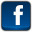 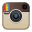 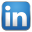 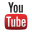 Sadržaj ovog emaila je povjerljivog karaktera. Ovaj email predstavlja isključivo dio razgovora između pošiljaoca i primaoca ovog emaila. Mišljenja i stavovi izneseni u sadržaju ovog emaila ne odražavaju neminovno mišljenja i stavove Univerziteta u Sarajevu. Ukoliko ste dobili ovaj email greškom, molimo Vas, da nas informišete o  tome i izbrišete ga. Zabranjeno je kopirati, prosljeđivati ili na bilo koji drugi način otkrivati sadržaj ovog emaila trećim licima. Zahvaljujemo se na saradnji i razumijevanju.This email and any files transmitted with it are confidential. This email is intended solely for the use of the individual or entity to whom they are addressed. Any views or opinions presented in this message do not necessarily represent the views and opinions of the University of Sarajevo. Any disclosure, copying or distribution of all or a part of information contained herein to or by third parties is prohibited. We thank you for the cooperation and understanding.